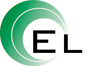  ELÄELIITON HELSINGIN PIIRI RY, TOIMINTASUUNNITLEMA VUODELLE 2020 PERUSTOIMINTAHallituksen kokouksia pidetään 3-4 sekä kevät että syyskaudella. Työvaliokunta, ohjelmatoimikunta ja taloustoimikunta kokoontuvat sopimuksen mukaan. Piirin alueella toimivat Helsingin, Itä-Helsingin ja Pääkaupungin yhdistykset sekä Eläkeliitto, joiden kanssa tehdään yhteistä eläkeliittolaista yhteistyötä. Espoon yhdistys on liittynyt Helsingin piiriin 1.1.2019. Sääntömääräiset kokoukset pidetään keväällä ja syksyllä. OPINTO-, PIENRYHMÄ JA KURSSITOIMINTAToimitaan yhdessä yhdistysten kanssa. Jatketaan toimintaa: Järjestötoimintaa, karaoke ja liikuntaa.  Piiri järjestää liiton kanssa yhdessä syksyllä järjestöpäivän. Opinto ja kulttuuriasioissa toimitaan yhteistyössä MSL:n kanssa. Ohjataan jäseniä liiton kursseille ja koulutukseen Lehmirantaan. Osallistutaan Eläkeliiton alue 5:n toimintaan. JUHLA-JA KULTTUURITOIMINTAKerran vuodessa järjestetään kirkkopyhä Helsingin kirkossa ja sen jälkeen pidetään ohjelmallinen kirkkokahvitilaisuus. Osallistutaan yhdessä kirkon perinteiseen joululaulutilaisuuteen. Karaoketoimintaa jatketaan. Juhlavuosi Eläkeliitto 50 vuotta. Eläkeliitto on perustettu 26. helmikuuta 1970. Juhlavuoden teema on Sukupolvien ketjussa, Taito perinnöksi.RETKET JA MATKATMTLH:n Työt takana- lomat Lehmirannassa. Mahdollisesti kylpylämatkoja Viroon. VAPAAEHTOISTOIMINTAVapaaehtoistoimintaa tehdään yhteistyössä jäsenyhdistysten kanssa. Vapaaehtoistyöntekijöiden toimenpiteet kirjataan toimintakorttiin ja heistä pidetään luetteloa. Vapaaehtoistyöntekijöillä on liiton järjestämä vakuutus. Toiminta tapahtuu auttavien kodeissa ja erilaisissa hoitolaitoksissa. Yhteyttä pidetään tapaamisissa sekä puhelimitse. Työ on luonteeltaan auttavien virkistystoimintaa. LIIKUNTA JA TERVEYSJatketaan entistä vakiintunutta toimintaa. Jäsenistöä ohjataan kaupungin palvelukeskusten uimahalli- ja salivuoroihin sekä pyritään vaikuttamaan palvelujen säilymiseen. Opintokerhon puitteissa tehdään kaupunkikävelyjä samalla tutustuen reitin arkkitehtuuriin. Liiton kilpailutoimintaan pyritään saamaan osallistujia.TIEDOTUS	Piiri tiedottaa toiminnastaan kotisivuilla, liiton EL-sanomien järjestöpalstalla, sähköpostilla, puhelimitse sekä erilaisissa tapaamisissa.VAIKUTTAMISTOIMINTA    Piirin hallitus tekee aloitteita ja kannanottoja ajankohtaisista eläkeläisiä koskevissa asioissa. Seurataan vanhuspalveluiden kehitystä Helsingissä. Pidetään yhteyttä Hgin valtuustoryhmiin, asianomaisiin lautakuntiin ja virkailijoihin. Eläkeliitto on mukana järjestöjen yhteisjärjestö Eetussa, jonka puheenjohtajana toimii Eläkeliitto.  
YHTEISTYÖYhteistyötä tehdään yhdessä liiton, eri piirien ja niiden yhdistysten, alue 5:n sekä piiri omien yhdistysten kanssa. Piiri on mukana Helsingin eläkeläisjärjestöjen HEJ ry:n toiminnassa.  Lisäksi tehdään yhteistyötä Eläkeliiton yhteistyökumppanin Aivoliiton kanssa vuonna 2020.TALOUSYhdistysten jäsenmaksu piirille on 3€/jäsen sekä 6€/jäsen Eläkeliitolle, molemmat maksetaan piirille. Haetaan avustusta toimintaan kaupungilta. Taloussuunnitelma liitteenä.